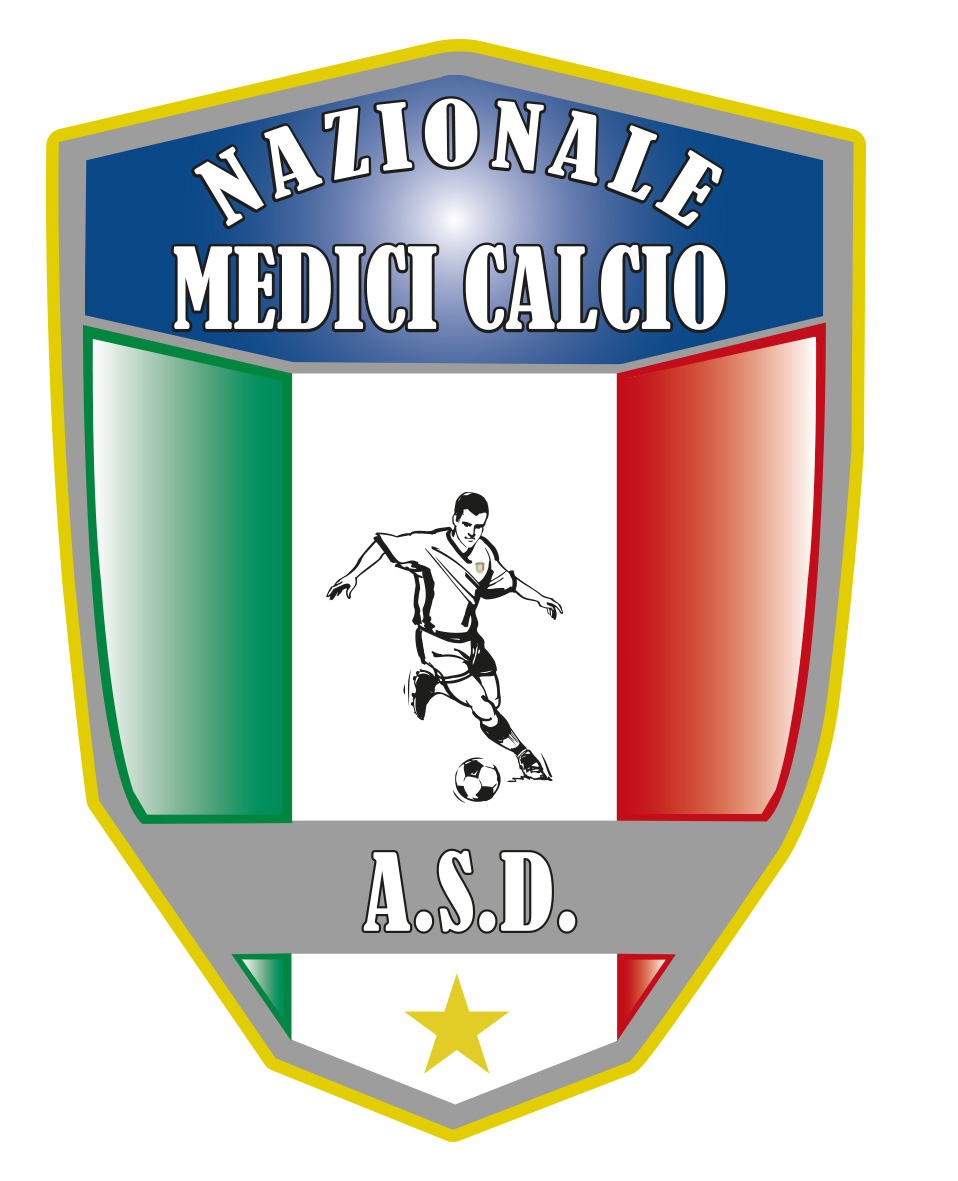 Il PresidenteDott. Giovanni BorrelliCOMUNICATO UFFICIALE N. 8 ANNO 2019/2020XVII COPPA ITALIA  MEDICI CALCIO – FASE PRELIMINARE INTEGRAZIONE AL REGOLAMENTO COPPA ITALIA- FASE PRELIMINARESi fa presente che ,per mero errore, nel regolamento aggiornato di Coppa Italia che e’ stato precedentemente inviato non vi e’ riportato che e’ obbligatorio avere sempre in campo per tutta la durata della partita un calciatore over 50 o che compia 50 anni nel corso del 2020. Pertanto a partire gia’ dalle prossime gare della fase preliminare della Coppa Italia  va applicata questa regola.  Qualora una squadra partecipante non dovesse possedere i requisiti sopraesposti,  sara’ punita , previo reclamo della squadra avversaria ,  con la  perdita della gara a tavolino.  Pertanto  se una squadra , durante la gara, non avesse  la possibilita’ di   sostituire un over 50 con un altro over 50, sarebbe costretta a  continuare la stessa in 10 uomini. Il Presidente										Il segretarioGiovanni Borrelli								Francesco Stanzione
                                                                             ----------------------A.S.D. Nazionale Medici  CalcioSede:Via Maresca 29- 80058 Torre Annunziata (Na)Tel 0813621226Presidente: Dr. Giovanni Borrelli Tel. Mobile: 3388383481– Mail:gianniborrelli73@yahoo.itPec: nazionalemedicicalcio@pec.itSegretario: Dr. Francesco Stanzione Tel.Mobile: 3496630637- Mail: dott.stanzione@libero.itSito web: http:/nazionalemedicicalcio.itCF: 94032930789P.IVA 08904861211